В связи с внесением изменений в должностные обязанности, п о с т а н о в л я ю:1. Внести изменения в постановление главы от 18 июня 2018 года № 01-03-501/8 «Об утверждении Положения о порядке стимулирования и премирования труда работников муниципального казенного учреждения «Комитет по физической культуре и спорту»:1.1.  Приложение к постановлению главы «Показатели и критерии оценки эффективности деятельности сотрудников муниципального казенного учреждения Комитет по физической культуре и спорту» муниципального образования «Ленский район» Республики Саха (Якутия)» по должностям «бухгалтер» и «ведущий бухгалтер», изложить в новой редакции, согласно приложению к настоящему постановлению.2. Настоящее постановление вступает в силу со дня официального опубликования и распространяется на правоотношения, возникшие с 01.01.2022г.3. Главному специалисту управления делами (Иванская Е.С.) опубликовать настоящее постановление в средствах массовой информации и разместить на официальном сайте муниципального образования «Ленский район».4. Контроль   исполнения данного постановления   возложить на заместителя главы по инвестиционной и экономической политике Черепанова А.В.Приложение к постановлению                                                                                                                  от «___»________20___г.                                                                                                                          №________________________«Показатели и критерии оценки эффективности деятельности сотрудников муниципального казенного учреждения Комитет по физической культуре и спорту» муниципального образования «Ленский район» Республики Саха (Якутия)»      Директор МКУ «КФКиС»                                                                 П. Л. ПетровМуниципальное образование«ЛЕНСКИЙ РАЙОН»Республики Саха (Якутия)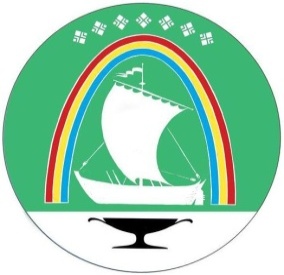 Саха Өрөспүүбүлүкэтин «ЛЕНСКЭЙ ОРОЙУОН» муниципальнайтэриллиитэПОСТАНОВЛЕНИЕ                  УУРААХг. Ленск                      Ленскэй кот «_07_» _февраля__2022 года                      № __01-03-52/2____от «_07_» _февраля__2022 года                      № __01-03-52/2____О внесении изменений в постановление главы от 18 июня 2018 года № 01-03-501/8  О внесении изменений в постановление главы от 18 июня 2018 года № 01-03-501/8  О внесении изменений в постановление главы от 18 июня 2018 года № 01-03-501/8  Глава	                                Ж.Ж. АбильмановВедущий бухгалтерЭффективность деятельности.Эффективность деятельности.Ведущий бухгалтерСоблюдение трудовой дисциплиныбез нарушений – 5до 2 нарушений - 2более 2 нарушений – 0Ведущий бухгалтерСоблюдение правил и норм охраны труда, техники безопасности, производственной санитарии и противопожарной защиты без нарушений – 5с нарушениями - 0Ведущий бухгалтерРабота с номенклатурой делбез замечаний – 3с замечаниями – 0Ведущий бухгалтерСвоевременное перечисление денежных средств поставщикам за предоставленные работы и оказанные услугибез нарушений – 20с незначительными нарушениями (без пеней и штрафов) – 10с нарушениями (повлекшими пени и штрафы) - 0Ведущий бухгалтерСвоевременный прием, учет и контроль документации по соответствующим участкам бухгалтерского учетабез нарушений - 10с незначительными нарушениями - 5Ведущий бухгалтерВедение, оприходование, движение и списание основных средств, начисление амортизациибез нарушений - 20с незначительными нарушениями - 10Ведущий бухгалтерПроведение инвентаризации товарно-материальных ценностей и платежных обязательств без нарушений - 10с незначительными нарушениями - 5Ведущий бухгалтерФормирование, ведение и хранение базы бухгалтерской информациибез нарушений - 5с незначительными нарушениями - 3Ведущий бухгалтерПредоставление директору, аудиторам достоверную информацию по соответствующим направлениям (участкам) учетабез нарушений - 7с незначительными нарушениями - 4Ведущий бухгалтерПодготовка отчетности в установленные срокибез нарушений - 10с незначительными нарушениями - 5Ведущий бухгалтерВедение и оформление бухгалтерской документации, оформление ее в соответствии с установленным порядкомбез нарушений - 5с незначительными нарушениями - 3БухгалтерЭффективность деятельности.Эффективность деятельности.БухгалтерСоблюдение трудовой дисциплиныбез нарушений – 5до 2 нарушений - 2более 2 нарушений – 0БухгалтерСоблюдение правил и норм охраны труда, техники безопасности, производственной санитарии и противопожарной защиты без нарушений – 5с нарушениями - 0БухгалтерРабота с номенклатурой делбез замечаний – 3с замечаниями – 0БухгалтерСоблюдение профессионального этикета, степень корректности работника. Отсутствие зафиксированных жалоб работников учреждения по ведению консультативной работы по начислению и выплате заработной платыбез нарушений – 5с нарушениями - 0БухгалтерСвоевременный прием, учет и контроль документации по соответствующим участкам бухгалтерского учетабез нарушений – 12с незначительными нарушениями – 6с нарушениями - 0БухгалтерСвоевременное и правильное начисление заработной платы и социальных выплатбез нарушений – 25с незначительными нарушениями (без пеней и штрафов) – 15с нарушениями (повлекшими пени и штрафы) - 0БухгалтерСвоевременная выдача расчетных листовбез нарушений – 5с нарушениями - 0БухгалтерФормирование, ведение и хранение базы данных бухгалтерской информациибез замечаний – 10с замечаниями – 5 БухгалтерПредоставление руководителю, аудиторам достоверную информацию по соответствующим направлениям (участкам) учетабез замечаний – 10 с замечаниями – 5 БухгалтерПодготовка отчетности в установленные срокибез нарушений – 10с нарушениями - 0БухгалтерВедение и оформление бухгалтерской документации, оформление ее в соответствии с установленным порядкомбез замечаний – 10с замечаниями – 5 